                 Ffurflen Gais Aelodaeth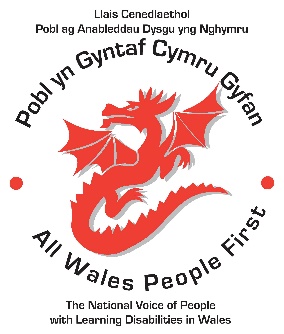 Ticiwch flwch ar gyfer yr aelodaeth yr ydych yn ymgeisio amdano:Aelodaeth lawn 				Aelodaeth gyswllt  Aelodaeth grŵp 				Tanysgrifiwr             Enw:Enw’r grŵp neu sefydliad:Eich cyfeiriad: Cyfeiriad ebost:Rhif ffon:Ydych chi’n cefnogi gwaith PGCG? 		Ie 		Na Darllenwch ddatganiad GDPR Bobl yn Gyntaf Cymru Gyfan ar gyfer aelodau (ar ein gwefan yr adran Adnoddau https://allwalespeople1st.co.uk/mirror-policy-documents/)Os ydych chi’n rhoi caniatâd i Bobl yn Gyntaf Cymru Gyfan i ddal a defnyddio’ch data fel hyn, ticiwch yma    Weithiau bydd Pobl yn Gyntaf Cymru Gyfan yn gofyn i chi a allwn ni gymryd ffotograffau neu fideos mewn digwyddiadau, ac efallai y byddwn am eu rhoi ar ein gwefan neu gyfryngau cymdeithasol I hyrwyddo’r sefydliadOs ydych chi’n rhoi caniatâd i’ch llun neu fideo gael ei defnyddio gan Pobl yn Gyntaf Cymru Gyfan yn y modd hwn, ticiwch yma  Byddwn yn gwirio rheolaidd a ydych yn dal i roi caniatâd i niddal eich data. Gallwch dynnu caniatâd yn ôl ar unrhyw adegtrwy roi gwybod i niArwyddwch i gadarnhau eich caniatad:_Ysgrifennwch y dyddiad y rhoddasoch ganiatâd yma:Gallwch ddychwelyd y ffurflen hon trwy e-bost i:claire@allwalespeople1st.co.ukNeu gallwch ei bostio i:Pobl yn Gyntaf Cymru Gyfan61 Ffordd CaerleonCasnewyddNP19 7BW